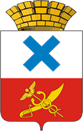 Администрация Городского округа «город Ирбит»Свердловской областиПОСТАНОВЛЕНИЕот 12  июля  2022 года № 1069- ПА г. Ирбит     О внесении изменений в постановление администрации  Городского округа «город Ирбит» Свердловской области от 11.11.2021 №1814-ПА «Об утверждении Перечня главных администраторов доходов бюджета Городского округа «город Ирбит» Свердловской области»В соответствии с пунктом 3.2 статьи 160.1 Бюджетного кодекса Российской Федерации, постановлением Правительства Российской Федерации от 16.09.2021 № 1569 «Об утверждении общих требований к закреплению за органами государственной власти (государственными органами) субъекта Российской Федерации, органами управления территориальными фондами обязательного медицинского страхования, органами местного самоуправления, органами местной администрации полномочий главного администратора доходов бюджета и к утверждению перечня главных администраторов доходов бюджета субъекта Российской Федерации, бюджета территориального фонда обязательного медицинского страхования, местного бюджета», приказом Министерства финансов Российской Федерации от 08.06.2021  №75н «Об утверждении кодов (перечней кодов) бюджетной классификации Российской Федерации на 2022 год (на 2022 год и на плановый период 2023 и 2024 годов)», письмом Министерства финансов Свердловской области от 25.11.2021 № 05-21-22/12319 «Об отдельных изменениях кодов классификации доходов на 2022 год», администрация Городского округа «город Ирбит» Свердловской области ПОСТАНОВЛЯЕТ: 1. Внести в Перечень главных администраторов доходов бюджета Городского округа «город Ирбит» Свердловской области, утвержденный постановлением администрации Городского округа «город Ирбит» Свердловской области» от 11.11.2021 №1814-ПА «Об утверждении Перечня главных администраторов доходов бюджета Городского округа «город Ирбит» Свердловской области» следующие изменения:1) в приложении таблицу дополнить строками 33-1, 33-2, 35-1 и 35-2 следующего содержания:2. Контроль за исполнением настоящего постановления возложить на заместителя главы администрации Городского округа «город Ирбит» Свердловской области Н.В. Волкову.3. Настоящее постановление вступает в силу со дня его официального опубликования и распространяет свое действие на правоотношения, возникшие с 01 января 2022 года.4. Настоящее постановление разместить на официальном сайте администрации Городского округа «город Ирбит» Свердловской области (www.moitbit.ru).Глава Городского округа«город Ирбит» Свердловской области                                                           Н.В. Юдин33-10421 16 01093 01 0000 140Административные штрафы, установленные главой 9 Кодекса Российской Федерации об административных правонарушениях, за административные правонарушения в промышленности, строительстве и энергетике, налагаемые мировыми судьями, комиссиями по делам несовершеннолетних и защите их прав33-20421 16 01133 01 0000 140Административные штрафы, установленные главой 13 Кодекса Российской Федерации об административных правонарушениях, за административные правонарушения в области связи и информации, налагаемые мировыми судьями, комиссиями по делам несовершеннолетних и защите их прав35-1045Департамент по охране, контролю и регулированию использования животного мира Свердловской области35-20451 16 11050 01 0000 140Платежи по искам о возмещении вреда, причиненного окружающей среде, а также платежи, уплачиваемые при добровольном возмещении вреда, причиненного окружающей среде (за исключением вреда, причиненного окружающей среде на особо охраняемых природных территориях, а также вреда, причиненного водным объектам), подлежащие зачислению в бюджет муниципального образования